ACML 2018 Hotel Reservation FormThe 10th Asian Conference on Machine LearningNovember 14 - 16, 2018, Beijing Jiaotong University, Beijing, ChinaSend to : smd@bjfriendshiphotel.com (with cc to: cyjia@bjtu.edu.cn)		  With Email Title: “ACML 2018 Hotel Reservation”
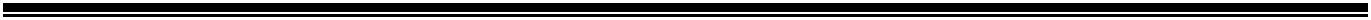 Participant Information □Mr. □Ms. (Please specify)REMARKSRates above are in RMB, based per a room per night basis, and are inclusive of current applicable taxes. Pay at the hotel.Due to limited room availability, reservations are made on a first-come, first-served basis.Confirmation will be emailed to you upon the completion of your reservation request (within 5 working days).Cancellation request should be sent to smd@bjfriendshiphotel.com (with cc to: cyjia@bjtu.edu.cn) no later than October 30th, 2018.*First Name*First Name*First Name*First Name*Last Name*Last NameInstitute/AffiliationInstitute/AffiliationInstitute/AffiliationInstitute/AffiliationInstitute/Affiliation*Country*Country*TelFaxFax*E-mail*E-mail*E-mail◈ Accommodations*Hotel reservation closes: October 30, 2018◈ Accommodations*Hotel reservation closes: October 30, 2018HotelRoom TypeRoom Rate (RMB)Check-In 
DateCheck-Out DateNo. ofRoomsDistanceto Venue5 Star – Beijing Friendship Hotel (Grand Building; a.k.a. Building No.1)5 Star – Beijing Friendship Hotel (Grand Building; a.k.a. Building No.1)5 Star – Beijing Friendship Hotel (Grand Building; a.k.a. Building No.1)5 Star – Beijing Friendship Hotel (Grand Building; a.k.a. Building No.1)5 Star – Beijing Friendship Hotel (Grand Building; a.k.a. Building No.1)5 Star – Beijing Friendship Hotel (Grand Building; a.k.a. Building No.1)5 Star – Beijing Friendship Hotel (Grand Building; a.k.a. Building No.1)Beijing Friendship Hotel
(北京友谊宾馆 – 贵宾楼)(Tel: +86 10 6849 8888)Deluxe Business Room(1 king bed)¥980(one breakfast per day included)3.6 kmBeijing Friendship Hotel
(北京友谊宾馆 – 贵宾楼)(Tel: +86 10 6849 8888)Double Room(1 queen bed)¥730(one breakfast per day included)3.6 km4 Star – Beijing Friendship Hotel (JingBin Building; a.k.a. Building No. 2)4 Star – Beijing Friendship Hotel (JingBin Building; a.k.a. Building No. 2)4 Star – Beijing Friendship Hotel (JingBin Building; a.k.a. Building No. 2)4 Star – Beijing Friendship Hotel (JingBin Building; a.k.a. Building No. 2)4 Star – Beijing Friendship Hotel (JingBin Building; a.k.a. Building No. 2)4 Star – Beijing Friendship Hotel (JingBin Building; a.k.a. Building No. 2)4 Star – Beijing Friendship Hotel (JingBin Building; a.k.a. Building No. 2)Beijing Friendship Hotel
(北京友谊宾馆 – 敬宾楼)(Tel: +86 10 6849 8888)Twin Room
(2 twin beds)¥530(one breakfast per day included)3.6 kmBeijing Friendship Hotel
(北京友谊宾馆 – 敬宾楼)(Tel: +86 10 6849 8888)Twin Room
(2 twin beds)¥480(no breakfast included)3.6 kmBeijing Friendship Hotel
(北京友谊宾馆 – 敬宾楼)(Tel: +86 10 6849 8888)Double Room(1 double bed)¥530(one breakfast per day included)3.6 kmBeijing Friendship Hotel
(北京友谊宾馆 – 敬宾楼)(Tel: +86 10 6849 8888)Double Room(1 double bed)¥480(no breakfast included)3.6 km